Colegio San Manuel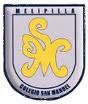 		Asignatura: Religión		Profesor: Caren Díaz S		Curso: 3 ° año básico GUIA N° 1 DE APOYO AL HOGAR Objetivo: Identifican a Jesús como el Mesías esperado por Israel que cumple las promesas hechas por Dios Padre a su pueblo.Inicio: Se  les pide que digan todas las formas con las que se llama al Hijo de Dios.Buscan y escriben en sus cuadernos.Desarrollo:Ven video en youtube:https://www.youtube.com/watch?v=uzrlUz68CnoCierre: en una hoja grande de block, realizar comics de la semana Santa, debe estar escrito y pintado, traerlo de regreso a clases.Ejemplo de comics.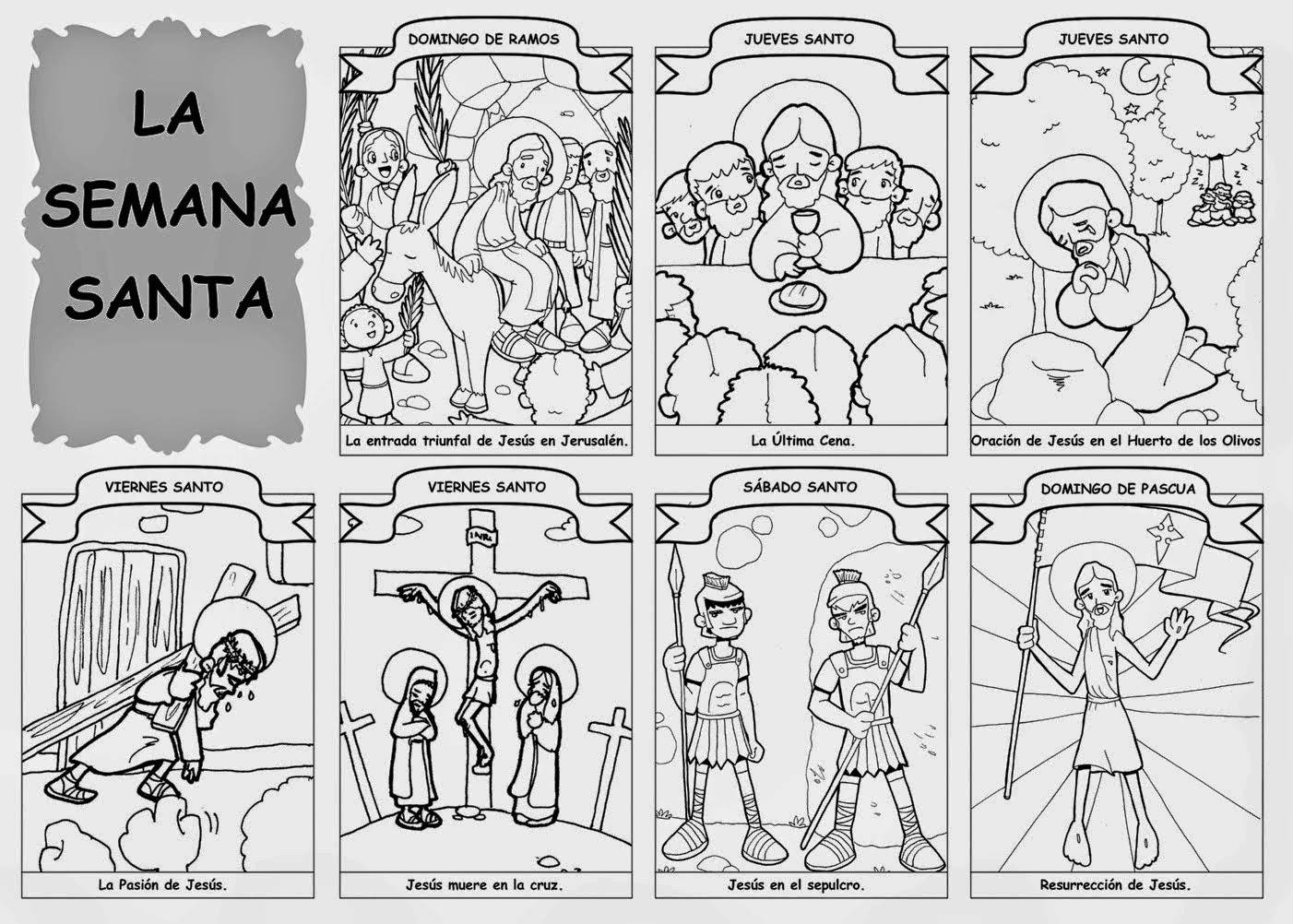 